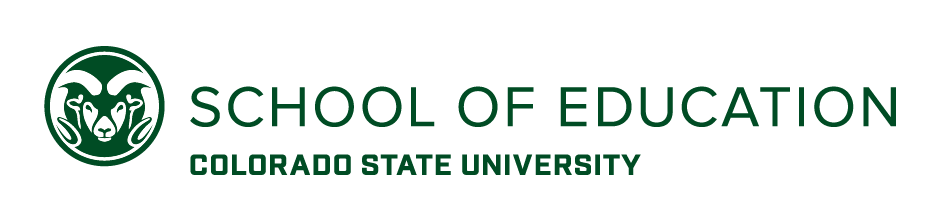 Graduate Assistantship ApplicationName: ___________________________________________________________ CSU ID:  ____________________________	___	Phone: ___________________________________________________________ E Mail: _______________________________________________Degree Specialization: __________________________________________________________________________________________________ Graduate Assistantships fall into three categories: Teaching, Support, or Research. The expected weekly time commitment is 20 hours, and for teaching assistantships this translates into 6 credits a semester. If selected, the graduate assistant will sign a contract specifying the extent of service (10 or 20 hours), the contract period, the stipend, tuition remission arrangements, designated supervisor, and 15 other provisions of employment. Assistantships are reviewed annually contingent upon positive performance evaluations and are reinstated up to no more than three years. Exceptions may apply. To be eligible for an assistantship, you must be admitted to an on-campus graduate program and enrolled in at least six credits. (Contact the Financial Aid Office directly for other financial awards). PLEASE ATTACH RESUME to provide specific and current information, including education, teaching experience and work experience.Please indicate your levels of expertise in the following areas.Classroom Management		Low		Medium		High	Instructional Technology		Low		Medium		High	Instructional Methods			Low		Medium		High	Special Needs Student			Low		Medium		High	Ethnic Diversity			Low		Medium		HighRelevant Professional Experiences is an equal opportunity/affirmative action institution and complies with all federal and  state laws, regulations, and executive orders regarding affirmative action requirements in all programs. The Office of Equal Opportunity is located in Room 101, Student Services. In order to assist Colorado State University in meeting its affirmative action responsibilities, ethnic minorities, women, and other protected class members are encouraged to apply and to so identify themselves.